Figure 2	a						b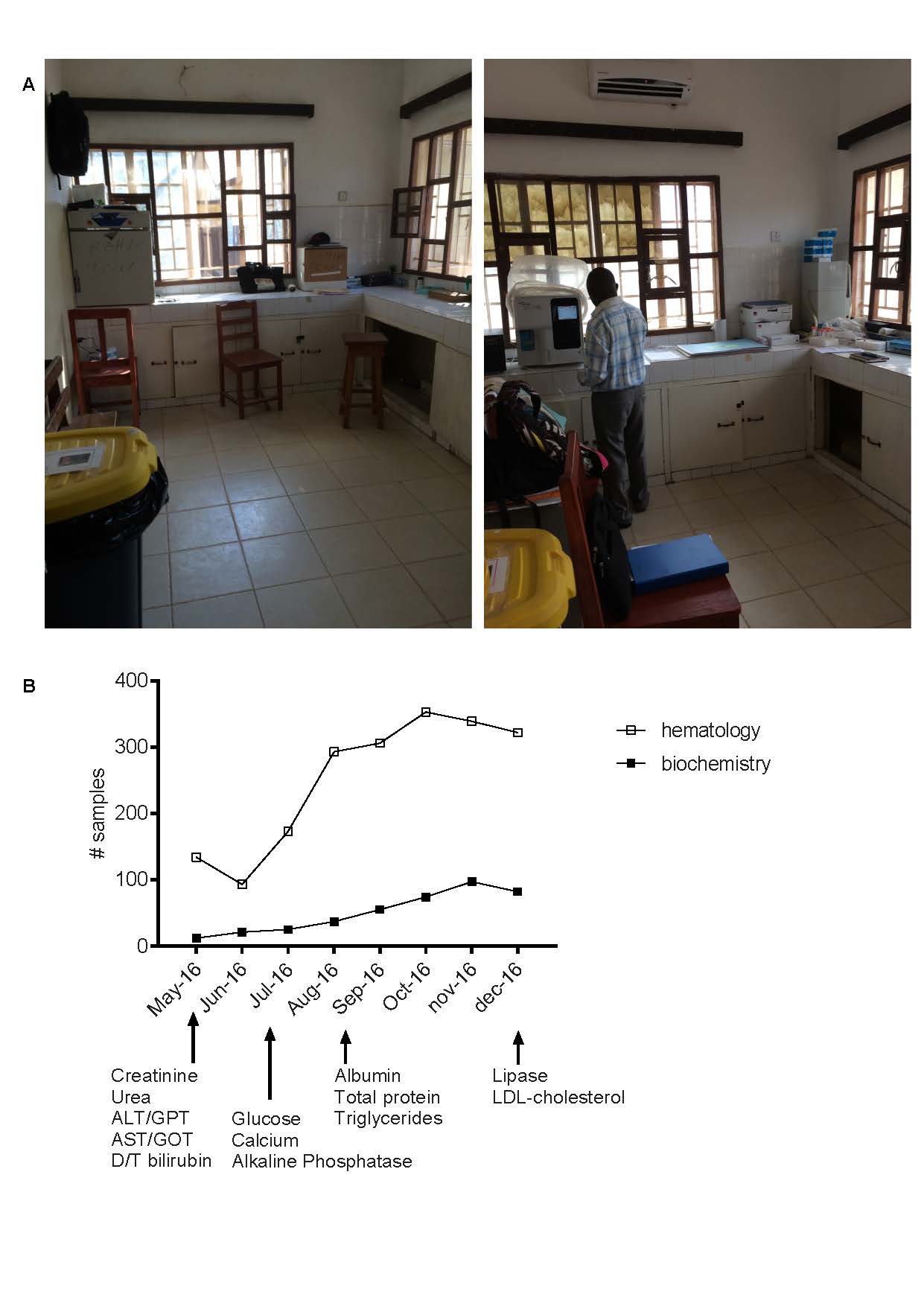 		c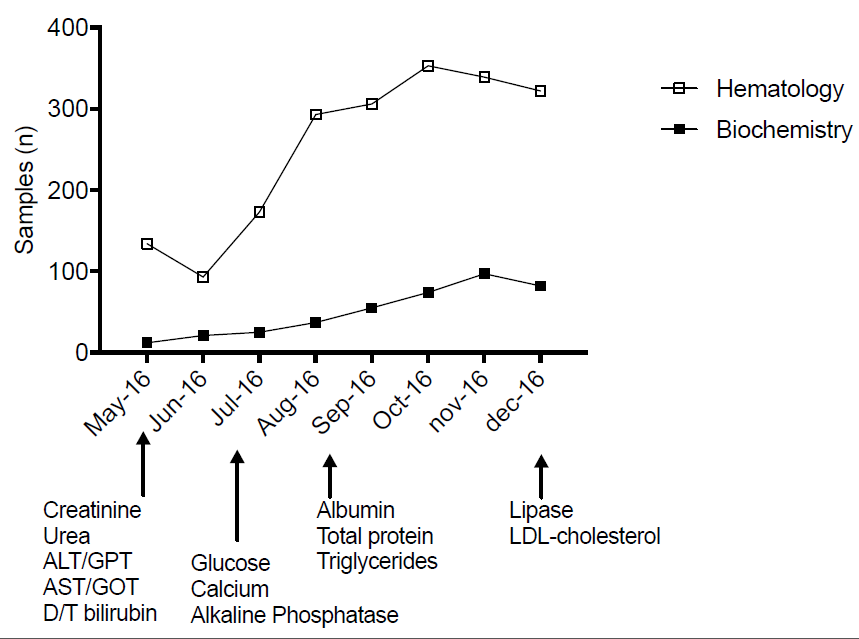 